Инструкция «Как зарегистрироваться в электронно-библиотечной системе издательства «Лань»? Наберите в командной строке браузера адрес сайта https://e.lanbook.com/  В правом верхнем углу сайта ЭБС ЛАНЬ (https://e.lanbook.com/ ) нажмите на синюю кнопку «Войти», затем на кнопку «Регистрация». Откроется форма регистрации: Далее необходимо: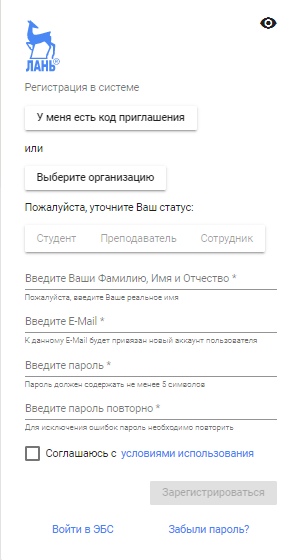 Вы сразу же получите электронное письмо от ЭБС ЛАНЬ со ссылкой для подтверждения зарегистрированного E-mail, это необходимо для завершения регистрации.После подтверждения E-mail Вы можете авторизоваться в ЭБС ЛАНЬ: в правом верхнем углу сайта ЭБС нужно нажать на синюю кнопку «Войти», далее ввести Ваши логин (E-mail) и пароль.Выбор книг:В личном кабинете нужно, прежде чем искать книги, установите пуансон на 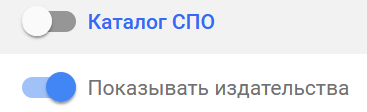 Слева выбираем ТЕМАТИКУ книг и издательствоСправа появится список книг для всех типов обучения, установим ФИЛЬТР по уровню образования - и, нажав на «галочку», выберите СПО (список уменьшится)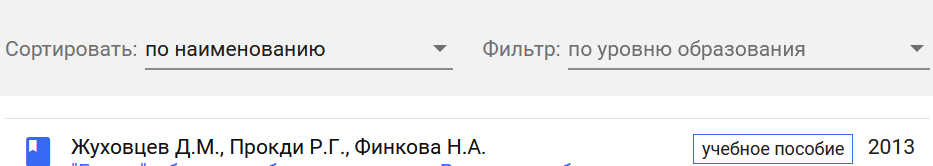 Просматривать книги с учетом года издания (желательно 2019-2020)«Нажав ENTER» на выбранную книгу, можно ее просмотреть полностью. В просмотре есть возможность скачивания части листов (10%) в файл PDF – в «Печать/СохранитьМожно выбранные издания использовать для подготовки уроков и т.п.Издательство предоставляет использование литературы БЕСПЛАТНО